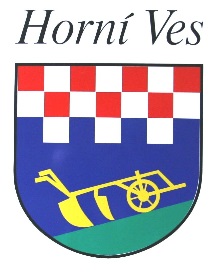   44. ZASEDÁNÍ ZASTUPITELSTVA OBCE Horní Ves       konané dne 28 .2.2018 na OÚ Horní Ves. Zahájení.44. zasedání ZO Horní Ves zahájil místostarosta obce Milan Makovička ve 20:00 hod., místostarosta přivítal zastupitele obce a konstatoval, že zastupitelstvo obce je usnášení schopné, přítomno je 6 členů zastupitelstva, jeden omluven.  Program:  1. Zahájení   2. Stavební záležitosti    3. Majetkové záležitosti    4. Životní prostředí    5. Lesní hospodářství    6. 1.změna územního plánu    7. RůznéDnešní zasedání bylo řádně svoláno, zastupitelé pozváni telefonicky a e-mailem a pozvánka byla umístěná na úřední desce OÚ.    Návrhová komise:                  	Karel Mach , Aleš Parkan DiSOvěřovatelé zápisu:                	Tomáš Sacha , Vlastimil LysýZápis z min. jednání ověřili:   	Ing.Milan Makovička , Vlastimil LysýUsnesení č.01//44/2018.Zastupitelstvo obce schválilo program svého 44. zasedání, návrhovou komisi a ověřovatele zápisu.               Usnesení bylo přijato 6 hlasy pro, proti 0, zdržel 0.2. Stavební záležitostiMístostarosta obce seznámil ZO se  závěrečnou kontrolní prohlídkou   Přemysla       Makovičky, Horní Ves 54, na stavbu – Sklad sena a slámy na pozemku st.p.č. 92/1 v obci a k.ú.      Horní  Ves – závady nezjištěny .Místostarosta obce seznámil ZO z demolicí č.p. 55 ( Čejkova chalupa ) , demolici provede Firma       První Kamenická .Místostarosta obce seznámil ZO s oplocením kolem školní zahrady , stavbou pověřen pan Libor Vacek 3. Majetkoprávní záležitostiMístostarosta seznámil ZO s plánovaným rozdělením pozemku 105/17 ve vlastnictví obce, na kterém se nachází hospodářská část stavby č.p. , jejíž vlastníkem je Oldřiška Válková. Předpokládaná rozdělená plocha má výměru 48 m2, Geodetické práce provádí Geodézie Vysočina, Pelhřimov.4. Životní prostředí	Místostarosta obce seznámil ZO s laboratorním výsledkem dusičnanů , vzorek 13477 , čas odběru v 18:00 hodin , pitná voda , výsledek 6,7mg/l z 14.2.2018 .     b) Místostarosta seznámil ZO s Protokolem č.4486/2018 , odběr veřejný vodovod , odběr kuchyně Klas              s.r.o. v 10:58 hodin - základní rozborMístostarosta seznámil ZO s „Systematickým měřením a hodnocení VoKa“ , původ vody – podzemní ,   název vzorku – veřejný vodovod , radiobiologický rozbor , celková objemová aktivita :   alfa : < 0,042 Bg/l   beta :  0,108 Bg/l 5. Lesní hospodářstvíOdvezena smrková kulatina cca 72 m3,Pokračuje se v likvidaci polomů v Lísku pod tratí a v Ještěnici.Provedena objednávka na jarní výsadbu 6000 ks/smrků, 500 ks/buků.6. 1 . změna Územního plánuMístostarosta obce seznámil ZO se změnou územního plánu , podklady zpracovává paní Hemberová z Pelhřimova   7. Různé  Po dobu onemocnění starosty obce se ustanovuje pravomoc schvalování Rozpočtových opatření místostarostou  - limit bez omezení  ( dodatek  k  Usnesení č.5/03/2014 )Usnesení č.02//44/2018.Zastupitelstvo obce schválilo dodatek ke schvalování Rozpočtových opatření.               Usnesení bylo přijato 6 hlasy pro, proti 0, zdržel 0.   Zapsal :                               Vlastimil Lysý                                                předseda FV       V Horní Vsi  9.3.2018       Ověřovatelé zápisu:		.                                          	Tomáš Sacha				Vlastimil Lysý